ABRAHAMABRAHAM.351121@2freemail.com 			Employed in 300 bed capacity Government owned tertiary hospital.9 years of experience in the field of nursing.Area of expertise: INTENSIVE CARE UNIT-TELEMETRY, OPERATING ROOM-POST ANESTHESIA CARE UNIT, INTERNAL MEDICINE, SURGERY and INFIRMARY. Vacant position applying for: ICU –Telemetry Operating Room- Post Anesthesia Care Unit.Licenses and Certifications:Philippines Professional Regulatory CommissionHealth Authority- Abu Dhabi Licensure Examination Passer Year 2017BASIC LIFE SUPPORT-  Renewal date: October 23, 2017ADVANCE CARDIOVASCULAR LIFE SUPPORT- Renewal date- October 23, 2017PROFESSIONAL EXPERIENCE:
OSPITAL NG MAYNILA MEDICAL CENTER
President Quirino Avenue Malate, Manila
2008-presentPosition:  SENIOR STAFF NURSEIntensive Care Unit and Telemetry: 2016- presentProvide exceptional care to critically ill patients in ICUAdminister medications and intravenous fluidsMonitor telemetry and respond to calls and emergent life saving situations.Follow physician orders and report changes in condition. Educate patients and families and provide caring support.Groom and bathe patients and provide assistance with general care.Operating Room and Recovery Room: 2012 – 2016Conducts pre- and post-operative education Serves as the communication liaison to family and members of the operating team Takes and monitors patient’s vital signs Ensures that operating on correct patient and the correct procedure is being performed Provides basic, bedside care Prepares and administers (orally, subcutaneously, through an IV) and records prescribed medications. Reports adverse reactions to medications or treatments in accordance with the policy regarding the administration of medications by a licensed registered nurse Responds to life-saving situations based upon nursing standards and protocol Records all care information concisely, accurately and completely, in a timely manner, in the appropriate format and on the appropriate forms Preps operating room for patient/procedure Initiates corrective action whenever information from monitoring equipment shows adverse symptomatology Monitors patients’ physical and emotional well-being throughout the care continuum.Initiates patient education plan, as prescribed by physician. Teaches patients and significant others how to manage their post-treatment home care needs, self-administration of medication and rehabilitation Performs other position-related duties as assigned, depending on assignment settingCirculating Nurse, with the following additional duties:Assists in positioning, responding to comfort/safety of patient Provides for accurate care and handling of specimens Observes and enforces strict standards of asepsis Observes, checks and monitors all equipment used during surgery to confirm they are running smoothly Handles patient documentation Inventories all items both pre- and post-surgery Scrub Nurse, with the following additional duties: Selects and handles instruments and supplies used for the operation, passing them to surgeon.Inventories all items both pre- and post-surgery.Internal Medicine ward: 2010- 201248 bed capacity, handles 1:20 patients. MEDICINE -ICU trained.Infirmary/ Pay ward: 2009- 201034 bed capacity, handles 1:17 patients.Surgery, Internal Medicine, OB-GYNE, EENT, Pediatric  Nursing services for Government officials and PHILHEALTH  member.Surgery ward: 2008- 200953 bed capacity, handles 1:20 patientsPre-operative and post-operative care.SURGERY-ICU trainedHANDLED CASES:DM emergencies – DKA / HHSDiabetes Insipidus / SIADHPheochromocytoma Conn’s SyndromeCushing / Addison’s diseaseHyperthyroidism / HypothyroidismHyperparathyroidism / HypoparathyroidismBronchial AsthmaCOPD ( Bronchitis, Pulmonary Emphysema)Acute Respiratory Distress Syndrome- Pulmonary edema, AtelectasisPneumothoraxCystic FibrosisPolycythemia VeraIron deficiency anemia/ Pernicious Anemia Sickle cell Anemia/ Thalassemia MajorCAD/ Myocardial InfarctionCardiac Dysrhythmias ( AF, PVC, VT, VF)Congestive Heart FailurePericarditisCardiac tamponadeArterial / Venous disordersDVTHyper/HypokalemiaNephrotic SyndromeAGNBenign Prostatic HyperplasiaUrinary Tract infectionNephrolithiasis / UrolithiasisAcute Renal Failure/ Chronic Renal FailureMyastemia GravisGBS / MSSpinal cord Injury/ Autonomic DysreflexiaCVA or StrokeMeningitisHead Injury- Epidural/Subdural HematomaTic DouloureuxSeizure Disorder Gastroesophageal Reflux diseasePUD- Gastric/ Duodenal UlcerDumping syndromeInflammatory Bowel disease- Regional Enteritis/Ulcerative ColitisPancreatitisCholelithiasis / CholecystitisAppendicitisLiver Cirrhosis Hepatic  Encephalopathy Esophageal VaricesPlacenta PreviaAbruptio PlacentaPreeclampsia/ EclampsiaFracture- Skin traction / Skeletal TractionMajor BurnChemotherapySURGICAL CASES:Exploratory LaparotomyHepaticojejunostomyOrchidopexyLaparotomy CholecystectomyLaparoscopic CholecystectomyOpen CholecystectomyLow Anterior ResectionHernioplastyTransurethral Resection of the ProstateAV AnastomosisAKA/BKAAppendectomySkin Grafting Modified Radical MastectomyProstatectomyHysterectomyLow Transverse Caesarian SectionTotal Abdominal Hysterectomy Bilateral Salpingo-Oophorectoy Exlap for Ectopic PregnancyVaginal hysterectomyThyroidectomyMastoidectomyMarsupializationCheiloplasy / UranoplastyFunctional Endoscopic Sinus SurgeryCraniotomyBurr HolingMyelomeningocele repairVentriculoperitoneal shuntingSKILLS:Very accurate reporting and medical treatment procedures.In-depth knowledge of medical terminology.Very strict, instructive and record the values accurately in medical treatment.Energetic and positive attitude with the profound communication skills both verbally and written.Strong ability to deal with the patient's queries and problemsMaintained patient charts and confidential files.Assess patient status and notify physicians of clinical changes.Interact with departments regarding patient care.Educate patients/families on health care needs, conditions, options etc.Skilled on IV therapy (Blood transfusion, Intravenous insertion, Intravenous Medication), Medical equipment and machines and technical nursing skills.Skilled on basic Medical equipment such as: Mechanical Ventilator (Drager, Puritan- Bennett, Lifecare) Cardiac monitor (Mindray, , EDAN, NT, M-EK), ECG machine (EPG 6 view), Defibrillator ( Mindray), Infusion pump ( Terumo, Brand Meditech), Chest tube 3-way bottle system with suction control (GOMCO, Kawasaki, Omron, Devilbiss, Greentrust) , Anesthesia Machine (Drager, Abbot), Cautery Machine ( Olympus, Tri-up) and Surgical equipments.Computer based skills: Computer literate and technician. NON-TECHNICAL SKILLS:Has ability to handle pressure situation and have positive mindset towards achieving objective of specific job.Has ability to work in fast paced environment, team player and can work with minimum supervision.Creative, dynamic, with strong desire to nurture for the team and the company.Has a positive outlook in life, with good human relation skills, responsible, honest and hardworking.EDUCATIONAL ATTAINMENTS:City College of Manila, Manila, PH
Bachelor of Science in Nursing2002-2006Mariano Marcos Memorial High SchoolDr. Carrion St. Pandacan, Manila1997-2002Sta Ana Elementary SchoolSta Ana, Manila1991-1997PERSONAL DATA:DATE OF BIRTH:				September 22, 1985PLACE OF BIRTH:				ManilaAGE:						31 yrs. oldGENDER:					MaleHEIGHT:					5’6”WEIGHT:					75KgsRELIGION:					Roman CatholicSTATUS:					MarriedCITIZENSHIP:				FilipinoLANGUAGE SPOKEN:			Filipino, English__________________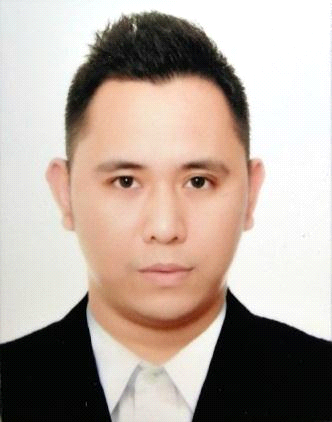 